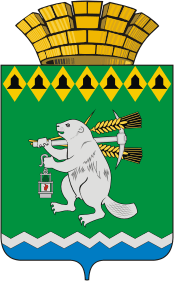 Глава Артемовского городского округа ПОСТАНОВЛЕНИЕот 03.04.2020                                                                                                  № 21-ПГО внесении изменений в состав Совета при главе Артемовского городского округа по делам инвалидовВ связи с возникшей необходимостью изменения персонального состава Совета при главе Артемовского городского округа по делам инвалидов, руководствуясь статьями 30, 31 Устава Артемовского городского округа,ПОСТАНОВЛЯЮ:1. Внести изменения в состав Совета при главе Артемовского городского округа по делам инвалидов, утвержденный постановлением главы Артемовского городского округа от 20.10.2010 № 146-ПГ, с изменениями, внесенными постановлением главы Артемовского городского округа от 20.03.2011 № 20-ПГ, от 16.05.2019 № 20-ПГ, (далее – Совет), изложив его в следующей редакции (Приложение).2. Настоящее постановление опубликовать в газете «Артемовский рабочий», разместить на Официальном портале правовой информации Артемовского городского округа (www.артемовский-право.рф), на официальном сайте Артемовского городского округа в информационно-телекоммуникационной сети «Интернет».3. Контроль за исполнением постановления возложить на заместителя главы Администрации Артемовского городского округа по социальным вопросам Говорухина К.Г.Глава Артемовского городского округа				       А.В. СамочерновПриложениек постановлению главы Артемовского городского округа от 03.04.2020 № 21-ПГСостав Совета при главе Артемовского городского округа по делам инвалидов1. Самочернов Андрей Вячеславович – глава Артемовского городского округа, председатель Совета;2. Говорухин Кирилл Геннадьевич – заместитель главы Администрации Артемовского городского округа по социальным вопросам, заместитель председателя Совета;3. Виноградова Анастасия Геннадьевна – специалист 1 категории отдела по физической культуре и спорту Администрации Артемовского городского округа, секретарь Совета;Члены Совета:4. Мухлиев Ришат Калфатович - начальник Государственного учреждения Управление пенсионного фонда Российской Федерации в городе Артемовском Свердловской области (по согласованию);5. Харченко Светлана Валерьевна – начальник Территориального отраслевого исполнительного органа государственной власти Свердловской области – Управления социальной политики Министерства социальной политики Свердловской области по Артемовскому району (по согласованию);6. Новиков Олег Рудольфович - директор Государственного учреждения занятости населения Свердловской области «Артемовский центр занятости» (по согласованию);7. Булатова Наталья Владимировна - председатель Комитета по архитектуре и градостроительству Артемовского городского округа;8. Багдасарян Наталья Валентиновна - начальник Управления образования Артемовского городского округа;9. Сахарова Елена Борисовна - начальник Управления культуры Администрации Артемовского городского округа;10. Лесовских Наталия Павловна - заведующий отделом по работе с детьми и молодежью Администрации Артемовского городского округа;11. Скутина Анна Борисовна - заведующий отделом по физической культуре и спорту Администрации Артемовского городского округа;12. Валиуллин Булат Альвирдович – заместитель главного врача Государственного бюджетного учреждения здравоохранения Свердловской области «Артемовская центральная районная больница» (по согласованию);13. Халямин Сергей Анатольевич - директор Государственного автономного учреждения Свердловской области «Комплексный центр социального обслуживания населения Артемовского района» (по согласованию);14. Пушкарева Наталья Валерьевна – главный  специалист представительства Филиала № 2 Государственного учреждения «Свердловское региональное отделение Фонда социального страхования Российской Федерации (по согласованию);15. Шуклин Андрей Юрьевич – директор МКУ Артемовского городского округа «Жилкомстрой»;16. Юдина Фания Константиновна - председатель местного отделения Общероссийской общественной организации инвалидов «Всероссийское общество инвалидов» (по согласованию);17. Налимова Лидия Ивановна - председатель местного отделения Общероссийской общественной организации «Всероссийское общество слепых» (по согласованию);18. Трушникова Валентина Федоровна - председатель местного отделения Общероссийской общественной организации «Всероссийское общество глухих» (по согласованию);19. Быстраков Геннадий Николаевич – председатель Артемовского местного отделения Общероссийской общественной организации инвалидов «Союз чернобыльцев России» (по согласованию);20. Тунгусова Ольга Валентиновна – председатель местного отделения Свердловской областной общественной организации ветеранов, пенсионеров Артемовского городского округа (по согласованию)